Publicado en Madrid el 26/04/2021 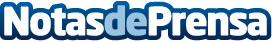 HOPLA! Software acelera su crecimiento y da entrada a The Talent ClubLa operación se lleva a cabo a través de BETWEEN Technology,  compañía líder en servicios tecnológicos y perteneciente a The Talent Club desde noviembre de 2019Datos de contacto:Carlos Berdonce637490284Nota de prensa publicada en: https://www.notasdeprensa.es/hopla-software-acelera-su-crecimiento-y-da Categorias: Nacional Finanzas Emprendedores E-Commerce Software Recursos humanos http://www.notasdeprensa.es